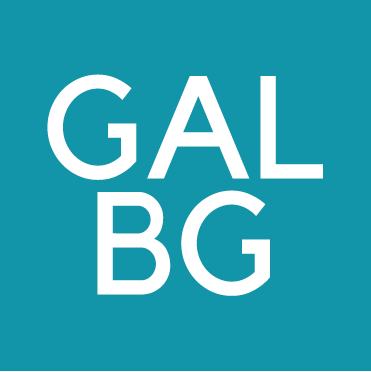      PdA GAL BARIGADU GUILCER  –  Azione chiave 1.2VIVI BARGUI! LA DONNA, IL LAGO E LA STORIA.Sottomisura: 19.2- Sostegno all'esecuzione degli interventi nell’ambito della strategia di sviluppo locale di tipo partecipativo INTERVENTO 19.2.6.4.1.2.2  - "VIVI BARGUI tra ecoturismo e innovazione: rafforzamento e diversificazione delle imprese extra-agricole come chiave per una nuova competitività". Codice Univoco Bando:  36625Allegato G – Asseverazione del tecnico di immediata cantierabilità dell’interventoDICHIARAZIONE SOSTITUTIVA DI ATTO NOTORIOAi sensi e per gli effetti del D.P.R. 28 dicembre 2000, n° 445Il/la sottoscritto/a                           	nato/a a                	 prov.    	 il            	 e residente a                 	prov.     	via 	 		,	tel.		 Cellulare	fax 	, C.F.     		,  P.IVA 	, iscritto all’ordine professionale 	       al n. 	         della Provincia 	     , in qualità di progettista dell’intervento candidato al cofinanziamento di cui in intestazione 19.2.6.4.1.2.2 " VIVI BARGUI tra ecoturismo e innovazione: rafforzamento e diversificazione delle imprese extra-agricole come chiave per una nuova competitività", a seguito di incarico conferito da______________________  con sede legale in ______________________, via ______________________ n. ____ P.IVA______________________, C.F. ______________________,consapevole delle sanzioni penali nel caso di dichiarazioni non veritiere, di formazione o uso di atti falsi (art. 76 del DPR n.445/2000)ASSEVERAla piena conformità dell’intervento da realizzare alle disposizioni e norme in materia di sicurezza ed in materia igienico-sanitarie vigentiDICHIARA L’IMMEDIATA CANTIERABILITA DELL’INTERVENTO OGGETTO DELL’INVESTIMENTO DI CUI ALLA DOMANDA DI SOSTEGNO. A TAL FINE ATTESTA: la completezza della documentazione relativa agli intervenuti accertamenti di fattibilità tecnica, amministrativa ed economica dell’intervento;l’acquisizione, disponibilità e completezza di tutte le approvazioni, autorizzazioni e abilitazioni di legge, necessarie ad assicurare l’immediata cantierabilità dell’intervento, che si allegano alla presente;il livello esecutivo del piano di progetto e dei relativi allegati tecnici come previsti dal bando, di seguito elencati e allegati alla presente per costituirne parte integrante e sostanziale:piano di dettaglio, costituito da: relazione tecnico economica, cartografia, computo metrico, ☐ preventivi,  			oppure solo se del caso:  ☐ si precisa l’impossibilità di reperire o utilizzare più fornitori per l’acquisizione di beni altamente specializzati come dettagliato nella relazione tecnico economica (specificare il bene);disegni delle opere e degli impianti documentazione fotograficatitoli autorizzativi (specificare quali _________________________________)titoli abilitativi per le categorie ATECO oggetto dell’intervento (specificare quali _________________________________)Altro (Specificare_____________________)la completezza, adeguatezza e chiarezza degli elaborati progettuali grafici, descrittivi e tecnico-economici previsti, allegati alla presente;la rispondenza delle scelte progettuali alle esigenze di manutenzione e gestione;il rispetto delle prescrizioni normative, tecniche e legislative comunque applicabili al progetto;l’esistenza delle dichiarazioni in merito al rispetto delle prescrizioni normative, tecniche e legislative comunque applicabili al progetto.Luogo e Data______________                        Firma del progettista ______________________L.C.SLuogo e Data______________                        Firma del richiedente ______________________(Ai sensi dell’art. 38 del DPR n. 445/2000, la sottoscrizione non è soggetta ad autenticazione ove sia apposta alla presenza del dipendente addetto a riceverla ovvero la richiesta sia presentata unitamente a copia fotostatica, firmata in originale, di un documento d’identità)Ai sensi e per gli effetti del Reg. (UE) 2016/679, Dichiaro di essere informato che i dati personali raccolti saranno trattati, anche con strumenti informatici, esclusivamente nell'ambito del procedimento per il quale la presente dichiarazione viene resa.Autorizzo il GAL Barigadu Guilcer al trattamento e all’elaborazione dei dati forniti con la presente dichiarazione esclusivamente nell’ambito del procedimento per il quale le presenti dichiarazioni sono rese per finalità gestionali e statistiche, anche mediante l’ausilio di mezzi elettronici o automatizzati, nel rispetto della sicurezza e della riservatezza e ai sensi dell’articolo 38 del citato DPR n. 445/2000. Luogo e data _________________Firma del progettista ________________________Firma  del richiedente ________________________BANDO PUBBLICO GAL                       REG UE 1305/2013, Art. 19